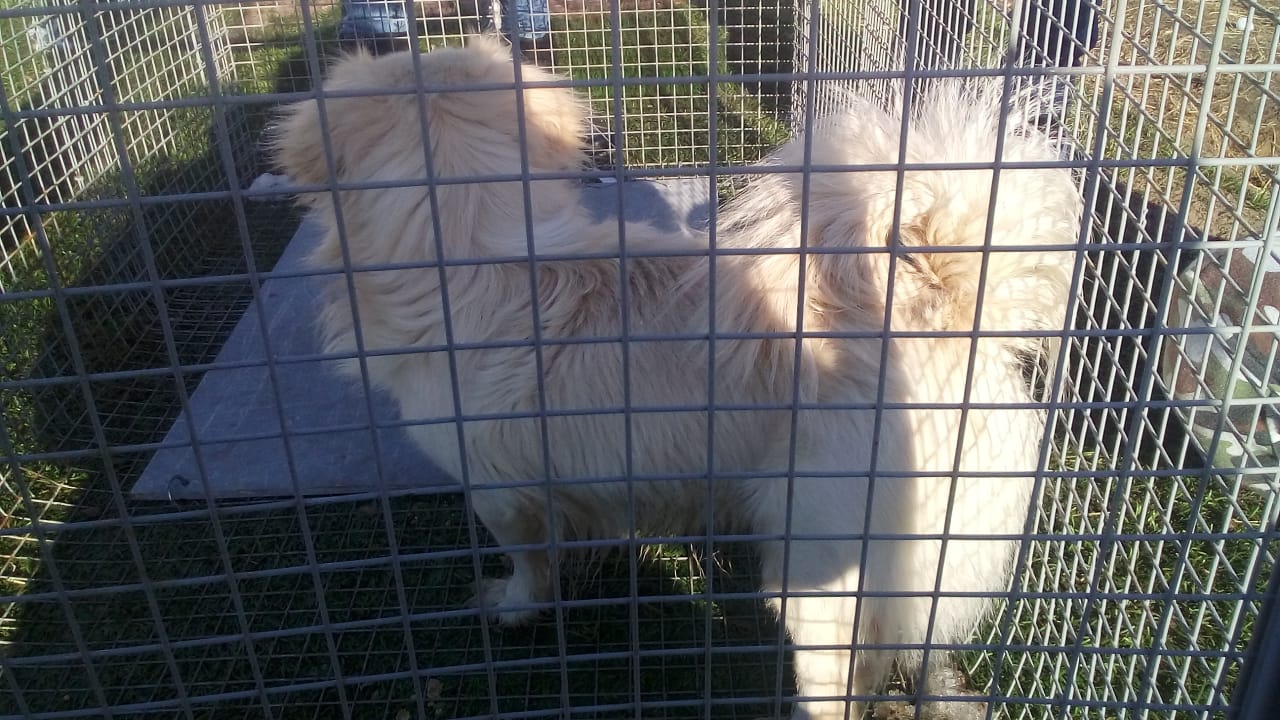 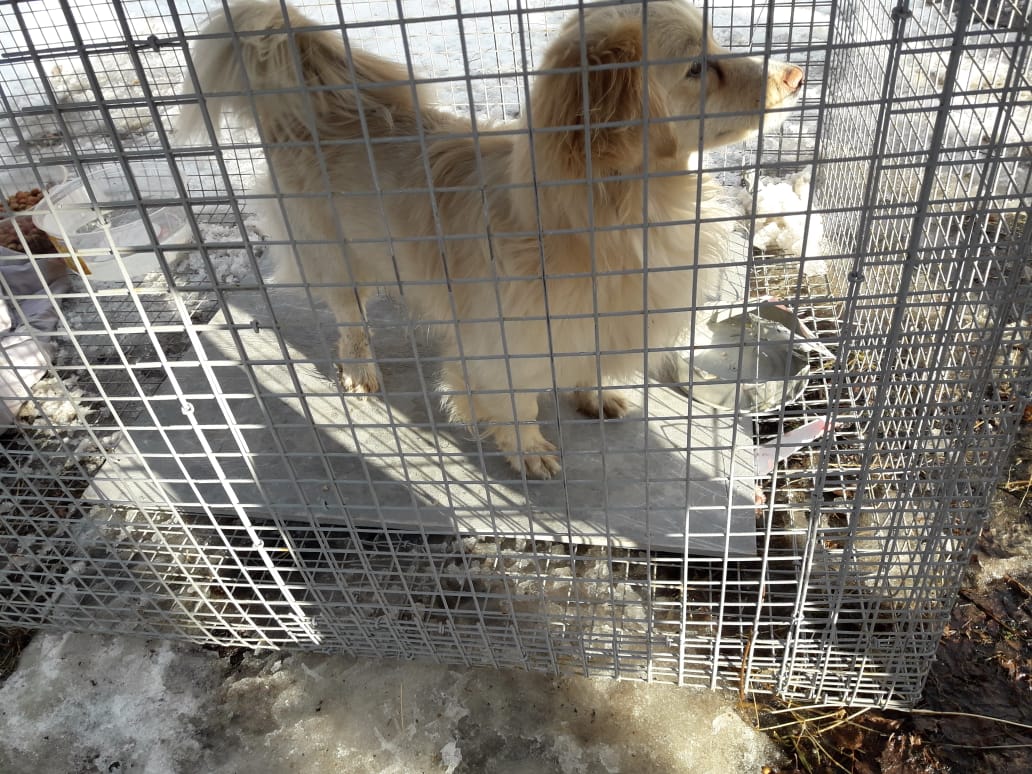 Дата: 28 марта 2019 года.Адрес места отлова: г. Белоярский, Центральная детская площадка.